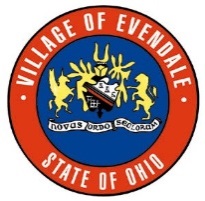 VILLAGE OF EVENDALE10500 Reading RoadEvendale, Ohio  45241Good Morning EvendaleEach morning the Village will make a phone call to the  resident between 9:00am – 9:30am.  If a phone call is not answered or if there is a problem, they will go to the notification list and get in touch  with the primary and/or the secondary contacts.  If the contacts are unavailable, a member of the police or fire departments will be sent to the resident’s home.Resident:  ________________________________	  Phone Number:  _____________________Address:  _____________________________________________________________________Primary Contact: Name:___________________________________  Relationship:  ______________________Cell Phone:  ______________  Home Phone:  ______________ Work Number:  ____________Secondary Contact:Name:___________________________________  Relationship:  ______________________Cell Phone:  ______________  Home Phone:  ______________ Work Number:  ____________If the resident has a Knox Box:Location:  ________________________________ Key Location:  _____________________